MONTHLY MONITORING STUDY: YOUTH AND YOUNG ADULT SCREENER/SURVEY ON ENDS AND EMERGING TOBACCO PRODUCTS Form ApprovedOMB No. 0910-[NEW]Exp. Date [INSERT DATE]PROGRAMMER NOTE: FORCE RESPONSES TO ALL SCREENER QUESTIONS. PROGRAM SUCH THAT RESPONSE OPTIONS “DON’T KNOW” AND “PREFER NOT TO ANSWER” ARE EXCLUSIVE. [SCNR_INTRO] Welcome to the Speak Out Survey!  The U.S. Food and Drug Administration (FDA) is developing education programs that aim to improve the health of youth and young adults. ​
To inform these education programs, the FDA is conducting a survey in partnership with RTI International, a non-profit research organization. 
 You are being asked to answer a few questions to see if you are eligible for a study of approximately 1,500 youth and young adults in the United States.
 You may only complete this questionnaire one time.
 It will only take about 2.5 minutes to see if you are eligible. 
 If we determine you are eligible, you will have the opportunity to continue and complete an additional online survey for a $10 electronic amazon gift card.
 You may only take that survey one time and you will only receive one $10 electronic amazon gift card if you complete it. If we find that you have completed the survey more than once, you may not receive a gift card. Once we complete this check, we will send you a $10 electronic amazon gift card to the email address you provide. The gift card will be sent within 1-2 weeks. 
 Your answers to the questions will be kept private to the fullest extent allowable by law and your participation is voluntary. Please read our privacy policy before continuing. If you have any questions about the survey or incentive, you can contact us at speakout@rti.org.OMB No: 0910-NEW				           		            Expiration Date: xx/xxx/xxxxPaperwork Reduction Act Statement:  The public reporting burden for this collection of information has been estimated to average 2.5 minutes per response. Send comments regarding this burden estimate or any other aspects of this collection of information, including suggestions for reducing burden to PRAStaff@fda.hhs.gov.ASK: All respondents[SCNR_ASSENT] Do you agree to participate in this short survey?Yes, I agree to participate in this short surveyNo, I do not want to participate in this short surveyASK: All respondents[EXIT_1] [IF SCNR_ASSENT = 2]Thank you for your time.  ASK: Ask respondents who do not provide assent[LAND] [IF R IS ON MOBILE DEVICE] It looks like you are viewing this survey on a mobile device. This survey works best in landscape mode. Taking the survey on a mobile device might take longer.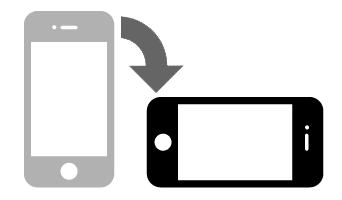 NextASK: All respondents who access the survey via a mobile device.[PRIV]	Please make sure that you can answer the questions in private where no one can see your answers.NextASK: All respondents[DRIV]	Do not answer the questions while driving.  NextASK: All respondents[SCNR_INTRO2] [IF FB_AUTH = 1] The first part of the survey asks a couple general questions about yourself.  ASK: Respondents who agree to FB authorization[AGE] How old are you?_____________years old [RANGE: 5-100]99. Prefer not to answerASK: All respondents[GENDER_V2] Are you: Mark all that apply. Female Male Transgender, non-binary, or another gender identityASK: All Respondents[RACE_ETH]Are you Hispanic or Latino?YesNoWhat is your race? (Mark one or more)American Indian or Alaska NativeAsianBlack or African AmericanNative Hawaiian or Other Pacific IslanderWhiteASK:  All Respondents[MEDIA_USE]Next, we’d like to ask you about your use of TV and other media. What electronic device do you use most often to watch TV shows?TVComputer (laptop or desktop)Tablet (like iPad or Android)Smartphone (like iPhone or Android)I don’t watch TV showsPrefer not to answerASK: All respondents[RECENT_MEDIA_V3]Thinking only about yesterday, about how much time did you spend…ASK: All respondents[VAPE_USE] [IF AGE = 15 OR OLDER]The next questions are about vapes. You may also know them as e-cigarettes. These products are battery-powered and produce vapor or aerosol instead of smoke. They contain nicotine liquid, sometimes called "e-liquid" or "e-juice," although the amount of nicotine can vary and some may not contain any nicotine at all.Some can be bought as one-time, disposable products, while others can be bought as re-usable kits that are rechargeable. Some common brands include JUUL, Vuse, Puff Bar, NJOY, and blu.Please do not include vaping marijuana/THC/CBD/Delta 8 with these products when answering the questions in this section.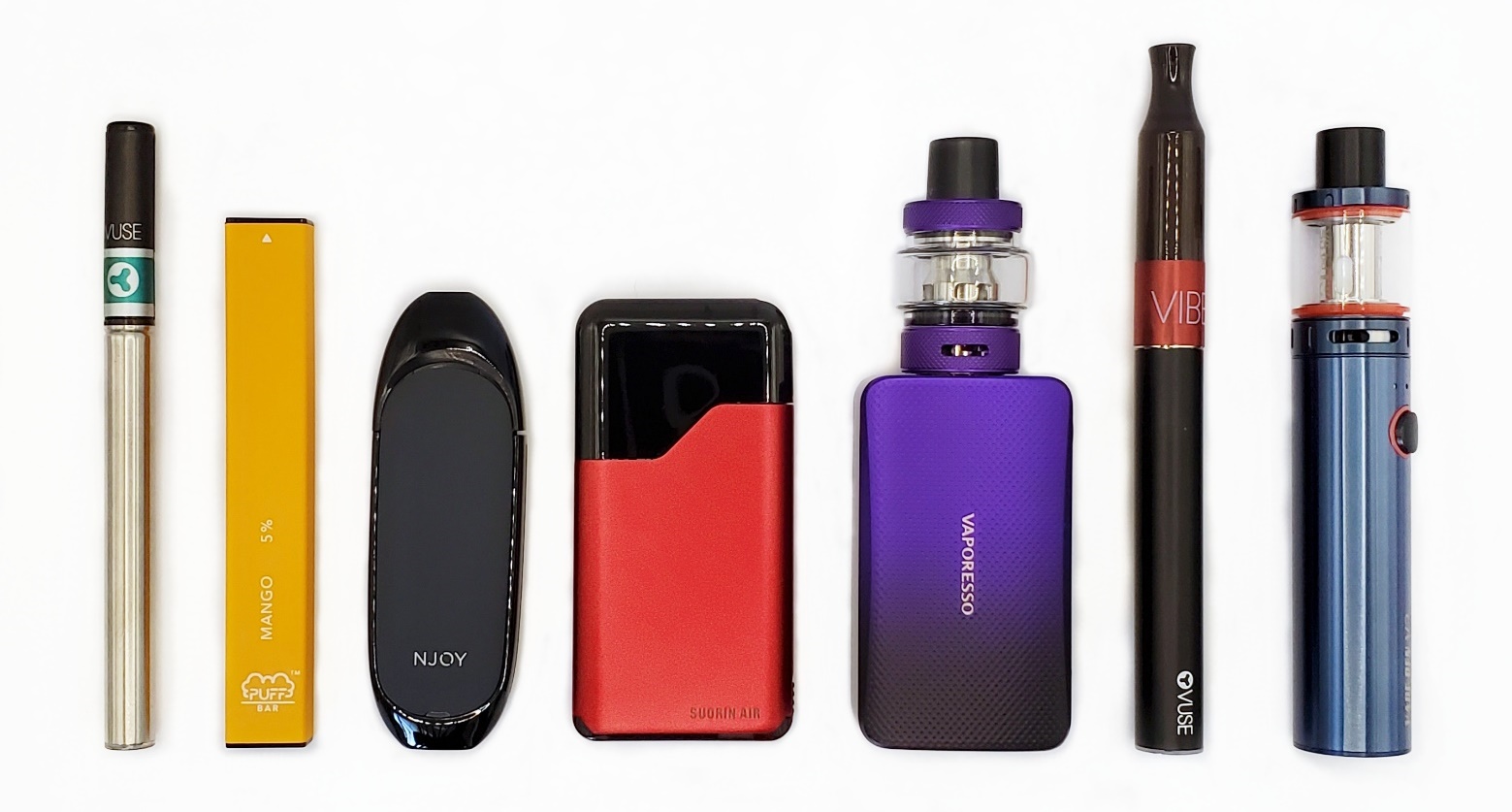 When did you last vape, even one time?Earlier todayNot today but sometime during the past 7 daysNot during the past 7 days but sometime during the past 30 daysNot during the past 30 days but sometime during the past 6 monthsNot during the past 6 months but sometime in the past year1 to 4 years ago5 or more years agoI’ve never vapedDon’t knowPrefer not to answerASK: Respondents who are at least 15 years old.[VAPE_SUSCEPT] [IF AGE = 15 OR OLDER]Please do NOT include vaping marijuana/THC/CBD/Delta 8 when answering these questions.Thinking about the future…ASK: Respondents who are at least 15 years old.[VAPE_CURIOUS_V2] [IF VAPE_USE = 8, 98, OR 99 & AGE = 15 OR OLDER]	Are you curious about vaping?Definitely yesProbably yesProbably notDefinitely notPrefer not to answerASK: Respondents who have never vaped (or PNTA) and are at least 15 years old.[STATE] What state do you live in?[PROGRAMMER note:  INCLUDE DROP DOWN LIST OF 50 STATES & WASHINGTON DC.  INCLUDE AN OPTION for ‘I don’t live in the United States’. SHOULD APPEAR FIRST IN DROP DOWN. INCLUDE AN OPTION FOR 99. Prefer not to answer. SHOULD APPEAR LAST IN DROP DOWN.]ASK: All respondents[ZIP]	What is your zip code?		_ _ _ _ _ [OPEN TEXT 5 NUMBERS]Prefer not to answerASK: All respondents[DOB] What is your date of birth?Please use the following format (MM/DD/YYYY)____/______/_______99. Prefer not to answerASK: All respondents[EMAIL] Please enter your email address: _____________________ [OPEN TEXT]	99. Prefer not to answerThe email address you provide will only be used for the purpose of sending you a digital gift card if you qualify and complete this survey in full. It will not be sold or shared with anyone outside of the survey team.Please make sure your email address is correct.ASK: All respondents[EMAIL_VER][PROGRAMMER NOTE:  VERIFY EMAIL FORMAT AND THAT BOTH EMAIL ADDRESSES MATCH. Verify that this email was not used IN THE PAST 6 MONTHS.]Please verify your email address: _____________________ 99. Prefer not to answerASK: Respondents who provide an email address in EMAIL[CHECKPOINT, INCLUDE IF:15-30 years old based on age provided AND15-30 years old BASED ON DOB ANDSTATE ≠ I DON’T LIVE IN THE US AND ≠ 99 ANDAge provided and age calculated by DOB must match ANDProvided a valid email address (EMAIL ≠ 99 AND EMAIL_VER = 1) AND (VAPE_USE = 1-3) OR (VAPE_USE = 4-7) OR (VAPE_SUSCEPT A, B, OR C ≠ 4 and ≠ 99) or (VAPE_CURIOUS ≠ 4 and ≠ 99)][QUOTAS (1,500 TOTAL)VAPING CATEGORY:900 CURRENT USERS (VAPE_USE = 1, 2, OR 3)300 EVER USERS (VAPE_USE = 4, 5, 6, 7)300 SUSCEPTIBLE, NEVER USERS [(VAPE_USE = 8, 98, OR 99) AND ((VAPE_SUSCEPT A, B, OR C = 1, 2, OR 3) OR (VAPE_CURIOUS = 1, 2, OR 3))]RACE/ETHNICITY: NATURAL FALLGENDER: ~50% FEMALE/50% MALEAGE: 50% < 21 / 50% 21+][THANK_YOU] [IF FAIL CHECKPOINT CRITERIA]Thank you for taking the time to take our eligibility screener. Unfortunately, based on your responses, you do not qualify to participate in our survey.  [EXIT]OMB No: 0910-NEW	 			          	            Expiration Date: xx/xx/xxxxPaperwork Reduction Act Statement:  The public reporting burden for this collection of information has been estimated to average 2.5 minutes per response. Send comments regarding this burden estimate or any other aspects of this collection of information, including suggestions for reducing burden to PRAStaff@fda.hhs.gov.ASK: Participants who fail the inclusion criteria[CONTINUE] [IF PASS CHECKPOINT CRITERIA] You are invited to complete our web survey for a $10 electronic gift card. The survey will take about 20 minutes. Please click the “Next” button to continue and take the survey now. NextOMB No: 0910-[NEW]				           	Expiration Date: [INSERT DATE]Paperwork Reduction Act Statement:  The public reporting burden for this collection of information has been estimated to average 20 minutes per response. Send comments regarding this burden estimate or any other aspects of this collection of information, including suggestions for reducing burden to yourvoicenow@rti.org.ASK: Respondents who pass the inclusion criteriaMONTHLY MONITORING STUDY; YOUTH AND YOUNG ADULT SURVEY ON emerging tobacco products[CONSENT]	[IF (SCREENER AGE ≥ 18 AND [STATE ≠ ALABAMA OR NEBRASKA]) OR SCREENER AGE ≥ 19 AND [STATE = ALABAMA OR NEBRASKA])]		[ATTACHMENT 5. MONTHLY MONITORING STUDY CONSENT FORM]ASK: All respondents who are 18 years old or older (≥ 19 in NE/AL)[ASSENT]	[IF (SCREENER AGE < 18 OR AND STATE ≠ ALABAMA OR NEBRASKA) OR (SCREENER AGE = 18 AND [STATE = ALABAMA OR NEBRASKA])]		[ATTACHMENT 3. MONTHLY MONITORING STUDY ASSENT FORM]ASK: All respondents who are 15 to 17 years old (< 19 in NE/AL)[CONSENTREF] [IF CONSENT = 2 OR ASSENT = 2][PROGRAMMER: CODE AS REFUSAL]			Thank you for your time.ASK: Respondents who refuse to provide consent or assent.SECTION A: tobacco and vape use[A1]Have you ever tried cigarette smoking, even one or two puffs?YesNoPrefer not to answerASK: All respondents[A67_V2] [IF A1 = 2 OR 99]		Are you curious about smoking cigarettes?Definitely yesProbably yesProbably notDefinitely notPrefer not to answerASK: Respondents who have never smoked or PNTA[A2_V2] [IF A1 = 1]During the past 30 days, on how many days did you smoke cigarettes?__________ [0-30 Days]Prefer not to answerASK: Respondents who have ever smoked[A68] [IF A1 = 1]	Do you currently smoke cigarettes fairly regularly?YesNoPrefer not to answerASK: Respondents who have ever smoked[A69]	[IF A68 = 1]	How old were you when you first started smoking cigarettes fairly regularly?_____________years old [RANGE: 5-24]99. Prefer not to answerASK: Respondents who currently smoke fairly regularly[A70] Please tell us if you think the following statements about smoking cigarettes are true. ASK: All respondents[A85]What do you think about people who smoke cigarettes? I think they are…ASK: All respondents[A71]How much do you think people harm themselves when they smoke cigarettes some days but not every day?No harmLittle harmSome harmA lot of harmPrefer not to answerASK: All respondents[A100]Have you ever tried using [tobacco/nicotine product]- examples include cigarettes, little cigars, chewing tobacco]?YesNoPrefer not to answerASK: All respondents[A101] [IF A100 = 2 OR 99]		Are you curious about using [tobacco/nicotine product]?Definitely yesProbably yesProbably notDefinitely notPrefer not to answerASK: Respondents who have never used product or PNTA[A102] [IF A100 = 1]During the past 30 days, on how many days did you use [tobacco/nicotine product]?__________ [0-30 Days]Prefer not to answerASK: Respondents who have ever use product[A103] [IF A100 = 1]	Do you currently use [tobacco/nicotine product] fairly regularly?YesNoPrefer not to answerASK: Respondents who have ever used product[A104]	[IF A103 = 1]	How old were you when you first started using [tobacco/nicotine product] fairly regularly?_____________years old [RANGE: 5-24]99. Prefer not to answerASK: Respondents who currently use product fairly regularly[A105]What do you think about people who use [tobacco/nicotine product]? I think they are…ASK: All respondents[A106]How much do you think people harm themselves when they use [tobacco/nicotine product] some days but not every day?No harmLittle harmSome harmA lot of harmPrefer not to answerASK: All respondents[A107]	Do you believe that [tobacco/nicotine product] is… Less addictive than cigarettesEqually addictive as cigarettesMore addictive than cigarettesDon’t knowPrefer not to answerASK: All respondents[VAPE_INTRO]Thanks for your answer so far! The next questions are about vapes or e-cigarettes. Please do NOT include vaping marijuana/THC/CBD/Delta 8 when answering these questions.NextASK: All respondents[A4_V2] [IF VAPE_USE = 1-3]During the past 30 days, on how many days did you vape?__________ [0-30 Days]Prefer not to answerASK: Respondents who reported vaping in the past 30 days.[A72] 	[IF VAPE_USE = 1-7]	Please do NOT include vaping marijuana/THC/CBD/Delta 8 when answering these questions.Do you currently vape fairly regularly?YesNoPrefer not to answerASK: Respondents who have ever vaped[A73]	[IF A72 = 1]	How old were you when you first started vaping fairly regularly?_____________years old [RANGE: 5-24]99. Prefer not to answerASK: Respondents who currently vape fairly regularly[A5]  [IF VAPE_USE = 1-7]	Please do NOT include vaping marijuana/THC/CBD/Delta 8 when answering these questions.  	How many times have you vaped in your entire life? (Assume that one “time” consists of around 15 puffs or lasts around 10 minutes)0 times1 time (around 15 puffs or 10 minutes)2 to 10 times11 to 20 times21 to 50 times51 to 99 times100 or more timesPrefer not to answerASK: Respondents who reported having ever tried vaping.[A74]How much do you think people harm themselves when they vape some days but not every day?No harmLittle harmSome harmA lot of harmPrefer not to answerASK: All respondents[A75_V2]	Do you believe that vapes are… Less addictive than cigarettesEqually addictive as cigarettesMore addictive than cigarettesDon’t knowPrefer not to answerASK: All respondents[A48_V2]	[IF VAPE_USE = 1-3;RANDOMIZE RESPONSE OPTIONS]	Please do NOT include vaping marijuana/THC/CBD/Delta 8 when answering these questions.What are the most important reasons you CURRENTLY vape? Select up to 3.To help me quit regular cigarettesTo see what it’s like Because it looks coolTo have a good time with my friendsBecause I have nothing else to do Because it tastes goodBecause I like to vape when I drink alcoholBecause I can hide it from othersBecause regular cigarette use is not permitted where I vapeBecause it is not harmfulBecause vapes are less harmful than regular cigarettesTo relax or relieve tensionTo feel good or get a nicotine buzzTo boost my moodTo help me cope with mental health issuesBecause I am ‘hooked’ or addicted [other reason]Other (please specify) __________ [OPEN TEXT; ANCHOR]Prefer not to answer [EXCLUSIVE; ANCHOR]ASK: Respondents who reported vaping in the past 30 days.[A76] [IF VAPE_USE = 1-3]	Please do NOT include vaping marijuana/THC/CBD/Delta 8 when answering these questions.	When you vape, do you usually vape…NicotineZero-nicotine e-liquid Both nicotine and zero-nicotine e-liquid Don’t knowPrefer not to answerASK: Respondents who reported vaping in the past 30 days.[A77] [IF A76 = 1]	Please do NOT include vaping marijuana/THC/CBD/Delta 8 when answering these questions.	How much nicotine is in the cartridges, pods, or e-liquids you usually vape?< 2% or < 20 mg/mL2%-4.9% or 20-49 mg/mL5% or 50 mg/mLDon’t knowPrefer not to answerASK: Respondents who reported vaping nicotine[A8_V3] [IF VAPE_USE = 1-3]	Please do NOT include vaping marijuana/THC/CBD/Delta 8 when answering these questions.	During the past 30 days, where did you vape most often? Select all that apply.At home (indoors or outdoors)At school (indoors or outdoors)At work (indoors or outdoors)Indoor public place, not including school or work (e.g., store, restaurants, sports arenas)Outdoor public place, not including school or work (e.g., parking lots, stadiums, parks)In the car[other location]Other (please specify) _________ [OPEN TEXT]Prefer not to answer [EXCLUSIVE]ASK: Respondents who reported vaping in the past 30 days.[A49_V2] [IF A8_V3 = 6]	Please do NOT include vaping marijuana/THC/CBD/Delta 8 when answering these questions.	During the past 30 days, where did you vape at school most often?Inside a school bathroom or locker roomInside a classroomInside some other area of the school (hallway, cafeteria)Outside of the school, such as in the parking lot, sidewalk, sports fields, or other school grounds[other location]Somewhere else not listed here (please specify) _________ [OPEN TEXT]Prefer not to answer [EXCLUSIVE]ASK: Respondents who reported vaping at school most often[A50] [IF VAPE_USE = 1-3]	Please do NOT include vaping marijuana/THC/CBD/Delta 8 when answering these questions.Do you think you could stop vaping anytime you want? YesNoPrefer not to answerASK: Respondents who reported vaping in the past 30 days.[A79] [IF VAPE_USE = 1-3]Please do NOT include vaping marijuana/THC/CBD/Delta 8 when answering these questions.On the days that you can vape freely, how soon after you wake up do you vape?0-5 minutes6-15 minutes16-30 minutes31-60 minutes61-120 minutes121 or more minutesPrefer not to answerASK: Respondents who reported vaping in the past 30 days.[A80] [IF VAPE_USE = 1-3]Please do NOT include vaping marijuana/THC/CBD/Delta 8 when answering these questions.On a scale of 0% (not addicted) to 100% (extremely addicted), how addicted to vapes do you think you are?		Not addicted: 0% - 100% Extremely addicted [SLIDING SCALE INCREMENTS OF 1%]Prefer not to answerASK: Respondents who reported vaping in the past 30 days.[A9_V2] [IF VAPE_USE = 1-3]	Please do NOT include vaping marijuana/THC/CBD/Delta 8 when answering these questions.During the past 30 days, did you stop vaping because you were trying to quit for good? YesNoPrefer not to answerASK: Respondents who reported vaping in the past 30 days.[A10_V2] [IF A9_V2 = 1      RANDOMIZE RESPONSE OPTIONS]	Please do NOT include vaping marijuana/THC/CBD/Delta 8 when answering these questions.Why were you trying to quit vaping? Select all that apply.I was concerned about my healthI did not like the way vaping made me feelI did not want to become addictedI was concerned that I was addictedI was spending too much money on vapesI am no longer interested in vapingMy family or friends wanted me to quit[other reason]Other (please specify) _____________ [OPEN TEXT; ANCHOR]Prefer not to answer [EXCLUSIVE; ANCHOR]ASK: Respondents who reported trying to quit in the past 30 days[A33] [IF A9_V2 = 1] Did you try any of the following strategies when you tried to quit? Select all that apply. Avoid situations that trigger me to vape Avoid people who I usually vape around Distract myself by doing something else instead of vaping Get support when I wanted to vape Get rid of my vaping products Use another nicotine product instead of vaping Use marijuana instead of vaping Use a vaping product with no nicotine and no marijuana [other strategy]Other (please describe) _______________[OPEN TEXT] Prefer not to answer [EXCLUSIVE] ASK: Respondents who reported trying to quit in the past 30 days[A51_V2] [IF A9_V2 = 1]Before you tried to quit vaping were you using any of the following products? Select all that apply. Nicotine patches, nicotine gum, or some other type of nicotine replacement therapy (NRT)CigarettesCigarillos, cigars, or little cigars (tobacco only, not including marijuana; like Swisher Sweets or Black & Milds)Marijuana/THC/CBD/Delta 8Hookah (like Mya Sarav or Starbuzz)Smokeless tobacco (like Copenhagen, Skoal, or Camel Snus)Nicotine pouches (like ZYN, Velo, or On!)[other tobacco/nicotine product]Something else (please describe) __________ [OPEN TEXT]I did not use another product [EXCLUSIVE]Prefer not to answer [EXCLUSIVE]ASK: Respondents who reported trying to quit in the past 30 days [A53_V2] [IF A51_V2 = 2]When you stopped vaping, did you smoke cigarettes…MoreLessAbout the samePrefer not to answer [EXCLUSIVE]ASK: Respondents who smoked cigarettes before trying to quit vaping in the past 30 days [A54_V2] [IF A51_V2 = 3]When you stopped vaping, did you smoke cigarillos, cigars or little cigars…MoreLessAbout the samePrefer not to answer [EXCLUSIVE]ASK: Respondents who used LCCs before trying to quit vaping in the past 30 days [A55]	[IF A51_V2 = 4]When you stopped vaping, did you use marijuana/THC/CBD/Delta 8…MoreLessAbout the samePrefer not to answer [EXCLUSIVE]ASK: Respondents who used marijuana/THC/CBD/Delta 8 before trying to quit vaping in the past 30 days [A56_V2] [IF A51_V2 = 5]When you stopped vaping, did you smoke hookah…MoreLessAbout the samePrefer not to answer [EXCLUSIVE]ASK: Respondents who used hookah before trying to quit vaping in the past 30 days [A86]	[IF A51_V2 = 8]When you stopped vaping, did you use smokeless tobacco (like Copenhagen, Skoal, or Camel Snus) …MoreLessAbout the samePrefer not to answer [EXCLUSIVE]ASK: Respondents who used smokeless tobacco before trying to quit vaping in the past 30 days [A87]	[IF A51_V2 = 9]When you stopped vaping, did you use nicotine pouches (like ZYN, Velo, or On!)…MoreLessAbout the samePrefer not to answer [EXCLUSIVE]ASK: Respondents who used nicotine pouches before trying to quit vaping in the past 30 days [A108]	[IF A51_V2 = 10]When you stopped vaping, did you use [tobacco/nicotine product]…MoreLessAbout the samePrefer not to answer [EXCLUSIVE]ASK: Respondents who used product before trying to quit vaping in the past 30 days [A57]	[IF A51_V2 = 6]When you stopped vaping, did you use the other product you mentioned, “[PIPE A51r6]”…MoreLessAbout the samePrefer not to answer [EXCLUSIVE]ASK: Respondents who used another tobacco product before trying to quit vaping in the past 30 days [A11_V3] [IF A9_V2 = 1]When you stopped vaping, did you start using any of the following?  Select all that apply. Nicotine patches, nicotine gum, or some other type of nicotine replacement therapy (NRT) [SHOW IF NOT SELECTED IN A51]Cigarettes [SHOW IF NOT SELECTED IN A51]Cigarillos, cigars, or little cigars (tobacco only, not including marijuana; like Swisher Sweets or Black & Milds) [SHOW IF NOT SELECTED IN A51]Marijuana/THC/CBD/Delta 8 [SHOW IF NOT SELECTED IN A51]Hookah (like Mya Sarav or Starbuzz) [SHOW IF NOT SELECTED IN A51]Smokeless tobacco (like Copenhagen, Skoal, or Camel Snus) [SHOW IF NOT SELECTED IN A51]Nicotine pouches (like ZYN, Velo, or On!) [SHOW IF NOT SELECTED IN A51][other tobacco/nicotine product] [SHOW IF NOT SELECTED IN A51]I started using something else (please describe) __________ [OPEN TEXT]I did not start using another product when I stopped vaping [EXCLUSIVE]Prefer not to answer [EXCLUSIVE]ASK: Respondents who reported trying to quit in the past 30 days [A59_V2] [IF A11_V3 = 2]When you stopped vaping, why did you start smoking cigarettes?______________ [OPEN TEXT] Don’t knowPrefer not to answerASK: Respondents who switched to cigarettes when they tried to quit[A60_V2] [IF A11_V3 = 3]When you stopped vaping, why did you start smoking cigarillos, cigars, or little cigars?______________ [OPEN TEXT] Don’t knowPrefer not to answerASK: Respondents who switched to cigarillos, cigars, or little cigars when they tried to quit[A61]	[IF A11_V3 = 4]When you stopped vaping, why did you start using marijuana/THC/CBD/Delta 8?______________ [OPEN TEXT] Don’t knowPrefer not to answerASK: Respondents who switched to marijuana/THC/CBD/Delta 8 when they tried to quit[A62_V2] [IF A11_V3 = 5]When you stopped vaping, why did you start smoking hookah?______________ [OPEN TEXT] Don’t knowPrefer not to answerASK: Respondents who switched to hookah when they tried to quit[A88]	[IF A11_V3 = 8]When you stopped vaping, why did you start using smokeless tobacco (like Copenhagen, Skoal or Camel Snus)?______________ [OPEN TEXT] Don’t knowPrefer not to answerASK: Respondents who switched to smokeless tobacco when they tried to quit[A89]	[IF A11_V3 = 9]When you stopped vaping, why did you start using nicotine pouches (like ZYN, Velo or On!)?______________ [OPEN TEXT] Don’t knowPrefer not to answerASK: Respondents who switched to nicotine pouches when they tried to quit[A109]	[IF A11_V3 = 10]When you stopped vaping, why did you start using [tobacco/nicotine product]?______________ [OPEN TEXT] Don’t knowPrefer not to answerASK: Respondents who switched to product when they tried to quit[A63]	[IF A11_V3 = 6]When you stopped vaping, why did you start using the other product you mentioned, “[PIPE A11_V3r6]?”______________ [OPEN TEXT] Don’t knowPrefer not to answerASK: Respondents who switched to another tobacco product when they tried to quit[A12]	[IF VAPE_USE = 1-3]	Please do NOT include vaping marijuana/THC/CBD/Delta 8 when answering these questions.How much do you want to stop vaping?Not at allA littleSomewhatA lotPrefer not to answerASK: Respondents who reported vaping in the past 30 days[A81]	[IF A76 = 1 OR 3]	Please do NOT include vaping marijuana/THC/CBD/Delta 8 when answering these questions.	Have you ever gradually reduced the amount of nicotine you vape as a strategy to quit vaping?YesNoPrefer not to answerASK: Respondents who vape nicotine[A82_V2]	[IF A81 = 1]	Please do NOT include vaping marijuana/THC/CBD/Delta 8 when answering these questions.	Please describe how you reduced the nicotine you vape. ____________ [OPEN TEXT]Prefer not to answerASK: Respondents who have ever tried to quit by reducing their nicotine [ATTENTION1] 	To show us that you are paying attention, please select “Often” as your response to this item.NeverRarelySometimesOftenVery oftenPrefer not to answerASK: All Respondents.[BRAND_INTRO]	Thanks for all your responses! We now want to ask you about different vape brands.ASK: All Respondents.[A13T] [INSERT PRODUCT PICTURES FROM ATTACHMENT 9;RANDOMIZE RESPONSE OPTIONS]	Have you heard about any of the following vape brands? Select all that apply. [brand][brand][brand][brand][brand][brand][brand][brand][brand][brand]None of these [EXCLUSIVE; ANCHOR]Don’t know [EXCLUSIVE; ANCHOR]Prefer not to answer [EXCLUSIVE; ANCHOR]ASK: All respondents [A13B] [INSERT PRODUCT PICTURES FROM ATTACHMENT 9;RANDOMIZE RESPONSE OPTIONS]	Have you heard about any of the following vape brands? Select all that apply. [brand][brand][brand][brand][brand][brand][brand][brand][brand][brand]None of these [EXCLUSIVE; ANCHOR]Don’t know [EXCLUSIVE; ANCHOR]Prefer not to answer [EXCLUSIVE; ANCHOR]ASK: All respondents [A13N] [INSERT PRODUCT PICTURES FROM ATTACHMENT 9;RANDOMIZE RESPONSE OPTIONS]	Have you heard about any of the following vape brands? Select all that apply. [brand][brand][brand][brand][brand][brand][brand][brand][brand][brand]None of these [EXCLUSIVE; ANCHOR]Don’t know [EXCLUSIVE; ANCHOR]Prefer not to answer [EXCLUSIVE; ANCHOR]ASK: All respondents [A14_V2]	What other brand(s) of vapes have you heard about? Select all that apply. You may type to search for brands and can select multiple answers from the list.[POPULATE DROPDOWN WITH BRANDS LIST AND RANDOMIZE THE LIST WITH “OTHER,” “NO OTHER BRANDS,” AND “PREFER NOT TO ANSWER” PINNED AT THE TOP]ASK: All respondents [A14_V2_OTHER]	[IF A14_V2 = “Other”]	What other brand(s) of vapes have you heard about?___________ [OPEN TEXT]ASK: Respondents who chose “other” in A14_V2 [A15T] [IF VAPE_USE = 1-3]	[INSERT PRODUCT PICTURES FROM ATTACHMENT 9;RANDOMIZE RESPONSE OPTIONS]	Please do NOT include vaping marijuana/THC/CBD/Delta 8 when answering these questions.	During the past 30 days, what vape brands did you use most often? Select all that apply.[brand][brand][brand][brand][brand][brand][brand][brand][brand][brand]None of these [EXCLUSIVE; ANCHOR]Don’t know [EXCLUSIVE; ANCHOR]Prefer not to answer [EXCLUSIVE; ANCHOR]ASK: Respondents who reported vaping in the past 30 days.[A15T] [IF VAPE_USE = 1-3]	[INSERT PRODUCT PICTURES FROM ATTACHMENT 9;RANDOMIZE RESPONSE OPTIONS]	Please do NOT include vaping marijuana/THC/CBD/Delta 8 when answering these questions.	During the past 30 days, what vape brands did you use most often? Select all that apply.[brand][brand][brand][brand][brand][brand][brand][brand][brand][brand]None of these [EXCLUSIVE; ANCHOR]Don’t know [EXCLUSIVE; ANCHOR]Prefer not to answer [EXCLUSIVE; ANCHOR]ASK: Respondents who reported vaping in the past 30 days.[A15N] [IF VAPE_USE = 1-3]	[INSERT PRODUCT PICTURES FROM ATTACHMENT 9;RANDOMIZE RESPONSE OPTIONS]	Please do NOT include vaping marijuana/THC/CBD/Delta 8 when answering these questions.	During the past 30 days, what vape brands did you use most often? Select all that apply.[brand][brand][brand][brand][brand][brand][brand][brand][brand][brand]None of these [EXCLUSIVE; ANCHOR]Don’t know [EXCLUSIVE; ANCHOR]Prefer not to answer [EXCLUSIVE; ANCHOR]ASK: Respondents who reported vaping in the past 30 days.[A15_11_SEL] [IF A15 = 11]Please select the other vape brand(s) that you use most often. You may type to search for brands and can select multiple answers from the list.[POPULATE DROPDOWN WITH BRANDS LIST AND RANDOMIZE THE LIST WITH “SOMETHING ELSE” “NO OTHER BRANDS,” AND “PREFER NOT TO ANSWER” PINNED AT THE TOP]ASK: Respondents who select something else in A15[A15_OTHER] [IF A15_11_SEL = “Something else”]	What other brand(s) do you use most often?___________ [OPEN TEXT]ASK: Respondents who select something else in A15_11_SEL[A16_V2] [IF A15_V2 = 1-25;RANDOMIZE RESPONSE OPTIONS]Why did you use the brand(s) that you selected instead of other vape brands? Select all that apply. My friends use themI like the flavorsThey have more nicotine than other brandsThey have less nicotine than other brandsThey are easy to useThey are easy to getThey have the type of device I like (disposable, pod, tank)I like the box they come inI like the brand or advertisements The price is low Using them is convenientI like their quality[other reason]Other reason (please specify) __________ [OPEN TEXT; ANCHOR]Don’t know [EXCLUSIVE; ANCHOR]Prefer not to answer [EXCLUSIVE; ANCHOR]ASK: Respondents who chose at least one brand in A15.[A17_V2] [IF (A13 = 1-10 OR 12-25) OR (A15 = 1-25)]How did you hear about the brand(s) you selected? Select all that apply.From a friend (not online)On social mediaFrom the vape brand’s website From a vape retailer/store’s websiteVaping forum, blog, or product review websiteTVRadioMagazine or newspaper[other source]Other (please specify) ________ [OPEN TEXT]Don’t know [EXCLUSIVE]Prefer not to answer [EXCLUSIVE]ASK: Respondents who chose at least one brand in A13 or A15[A66_V3] [IF A17_V2=2]Who posted the information you saw on social media about the brand(s) you selected? Select all that apply.A friend I follow on social mediaA personality, influencer, or celebrity I follow on social mediaA person I don’t know and don’t follow on social mediaThe company that sells the brandA vaping retailer/store[other source]Other (please specify) ___________ [OPEN TEXT]Don’t know [EXCLUSIVE]Prefer not to answer [EXCLUSIVE]ASK: Respondents who heard about vaping brands on social media[A18_V2] [IF A17_V2=2 OR 5]Where did you see information about the brand(s) you selected? Select all that apply.RedditInstagramTikTokSnapchatFacebookTwitterYouTube[other platform]Other website or social media platform (please specify) ____________ [OPEN TEXT]Don’t know [EXCLUSIVE]Prefer not to answer [EXCLUSIVE]ASK: Respondents who heard about vaping brands online[A19_V2] [IF ((VAPE_SUSCEPT A, B, OR C ≠ 4 AND ≠ 99) OR(VAPE_CURIOUS = 1, 2, OR 3)) AND VAPE_USE = 8, 98, OR 99]	[INSERT PRODUCT PICTURES FROM ATTACHMENT 9]	Before today, had you heard of any of the following types of vapes? Select all that apply. A disposable device that you throw away when it’s empty (like blu, Puff Bar, or Bidi Stick) A device that uses prefilled cartridges or pods that you replace when they are empty (like a JUUL)A device with a tank that is either pre-filled or you refill with liquids (like Suorin Drop or SMOK Novo)[other device type]Some other type of vape device (please specify) ___________ [OPEN TEXT]Don’t know [EXCLUSIVE]Prefer not to answer [EXCLUSIVE]ASK: Respondents who never tried vaping and are either susceptible or curious about vaping.[A20_V2] [IF VAPE_USE = 1-3]	[INSERT PRODUCT PICTURES FROM ATTACHMENT 9]	Please do NOT include vaping marijuana/THC/CBD/Delta 8 when answering these questions.For the following question, please think about the vape device you use most often. What kind is it? A disposable device that you throw away when it’s empty (like blu, Puff Bar, or Bidi Stick) A device that uses prefilled cartridges or pods that you replace when they are empty (like a JUUL)A device with a tank that is either prefilled or you refill with liquids (like Suorin Drop or SMOK Novo) [other device type]Some other type of vape device (please specify) ___________ [OPEN TEXT]Don’t know [EXCLUSIVE]Prefer not to answer [EXCLUSIVE]ASK: Respondents who reported vaping in past 30 days.[A83] [IF A20 = 1-4][FILL FROM A20_V2 WITH SHORTENED VERSIONS: 1. a disposable device; 2. prefilled cartridges or pods; 3. a tank; 4. the other type of device]	Please do NOT include vaping marijuana/THC/CBD/Delta 8 when answering these questions.	Why do you use [FILL FROM A20_V2] most often?_______________ [OPEN TEXT]Prefer not to answerASK: Respondents who chose a device type they use most often[A22] [IF VAPE_USE = 1-3] Please do NOT include vaping marijuana/THC/CBD when answering these questions. Where did you buy or get the vape device you use most often? Gas station Convenience store Grocery store Drug store Vape shop Online  Bought it from a friend or family memberI didn’t buy it (someone gave it to me or shared it with me) [other location/source]Somewhere else (please specify) ___________ [OPEN TEXT] Don’t know Prefer not to answer ASK: Respondents who reported vaping in past 30 days.[A31_V2]	[IF VAPE_USE = 1-7 &(A20_V2 & A21 ≠ 1) OR (A20_V2 & A21 = MISSING)]Please do NOT include vaping marijuana/THC/CBD when answering these questions.Now, we would like to ask you about disposable vape devices (like blu, Puff Bar, or Bidi Stick) that you throw away when they are empty because they are not rechargeable or refillable. Have you ever vaped a disposable device (like blu, Puff Bar, or Bidi Stick) that is not rechargeable or refillable?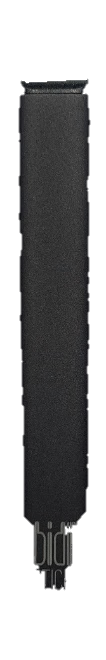 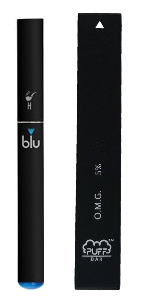 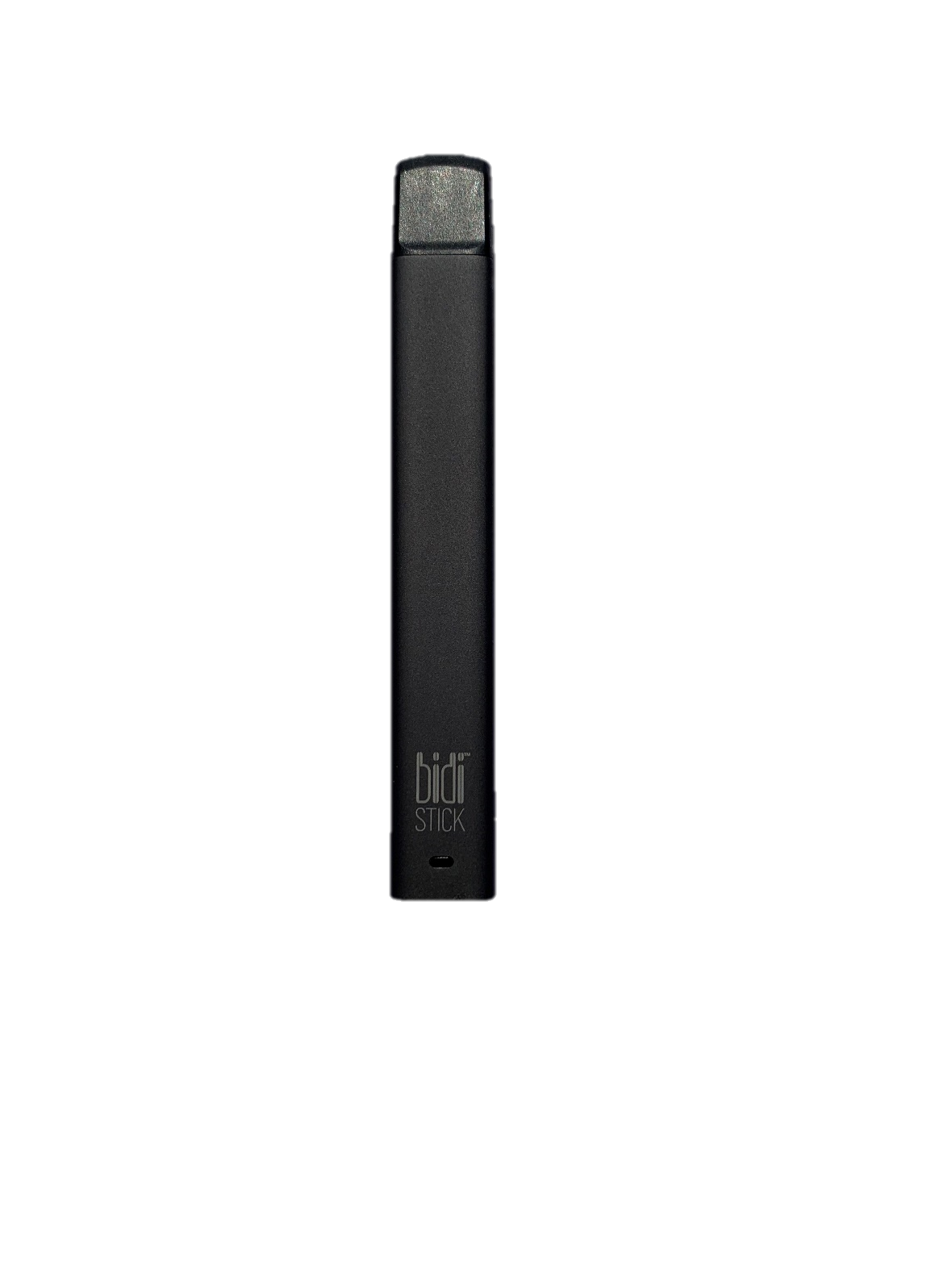 YesNoPrefer not to answerASK: Respondents who reported ever vaping and did not report using disposable devices or skipped A20_V2/A21.[A94] [IF A31_V2 = 1]During the past 30 days, on how many days did you vape a disposable device (like blu, Puff Bar, or Bidi Stick) that is not rechargeable or refillable??__________ [0-30 Days]Prefer not to answerASK: Respondents who have ever used disposable vape[A32] 	[IF A20_V2 = 1 OR A21 = 1 OR A31 = 1][PROGRAMMER: IF MISSING A31, INCLUDE THE FOLLOWING INTRO: Now, we would like to ask you about disposable devices (like blu, Puff Bar, or Bidi Stick) that are not rechargeable or refillable.]Please do NOT include vaping marijuana/THC/CBD/Delta 8 when answering these questions.When you vaped using a disposable device, what flavors did you use? Select all that apply.Tobacco-flavoredMentholMintFruitCandy, desserts, or other sweets[other flavor]Some other flavor (please specify) ____________ [OPEN TEXT]Don’t know [EXCLUSIVE]Prefer not to answer [EXCLUSIVE]ASK: Respondents who reported using disposable devices or disposable device use is missing.[A39]  In this section, we’d like to ask you about tobacco-free nicotine (TFN) and synthetic nicotine. These are sometimes also referred to as non-tobacco nicotine.Tobacco-free nicotine (TFN): Nicotine that is taken from a tobacco plant but does not include the tobacco leaves. Synthetic nicotine: Nicotine that is created in a lab and does not come from a tobacco plant. Before today, did you think that tobacco-free nicotine (TFN) and synthetic nicotine were the same thing? Yes No Don’t know Prefer not to answer ASK: All respondents[A40] The next two questions are about tobacco-free nicotine (TFN). Before today, had you heard of tobacco-free nicotine (TFN)? Yes No Don’t know Prefer not to answer ASK: All respondents[A41] [IF A40 = 1] Have you ever vaped tobacco-free nicotine (TFN)? Yes No Don’t know Prefer not to answer ASK: Respondents who have heard of tobacco-free nicotine. [A42]  The next few questions ask about synthetic nicotine.  Before today, had you heard of synthetic nicotine? Yes No Don’t know Prefer not to answer ASK: All respondents[A43] [IF A42 = 1] Have you ever vaped synthetic nicotine? Yes No Don’t know Prefer not to answer ASK: Respondents who have heard of synthetic nicotine. [A44] [IF A43 = 1] During the past 30 days, on how many days did you vape synthetic nicotine? __________ [0-30 Days] Prefer not to answer ASK: Respondents who have ever vaped synthetic nicotine. [A45] [IF A43 = 1] What brands have you vaped with synthetic nicotine? ______________ [OPEN TEXT]  Don’t know Prefer not to answer ASK: Respondents who have ever vaped synthetic nicotine. [A46] Compared to nicotine that comes from a tobacco plant, do you think that synthetic nicotine is… Less harmful to your health Equally harmful to your health More harmful to your health Don’t know Prefer not to answer ASK: All respondents[A47] Compared to nicotine that comes from a tobacco plant, do you think that synthetic nicotine is… Less addictive Equally addictive More addictive Don’t know Prefer not to answer ASK: All respondents[A90]Please indicate if you think the following statements are true or false. The FDA is responsible for making rules about products that contain…ASK: All respondents[B12_V3]	In general, how much do you trust information from the FDA? A lotSomeA littleNot at allI have never heard of the FDADon’t knowPrefer not to answerASK: All respondents[B17]  Recently, the FDA said it was OK for stores to sell tobacco-flavored Vuse vapes in the U.S.  How does this information change your opinion, if at all, about the safety of Vuse vapes? Makes me think Vuse vapes are safe Makes me think Vuse vapes are not safe Does not change my opinion Don’t know Prefer not to answer ASK: All respondents[B18]  Recently, the FDA said it was OK for stores to sell tobacco-flavored Vuse vapes in the U.S.  How does this information change your opinion, if at all, about the safety of vaping in general? I now think vaping is safer than I used to think I now think vaping is less safe than I used to think Does not change my opinion about the safety of vaping Don’t know Prefer not to answer ASK: All respondents[B19]  Recently, the FDA said it was OK for stores to sell [authorized vape product] in the U.S.  How does this information change your opinion, if at all, about the safety of [authorized vape product]? Makes me think [authorized vape product] are safe Makes me think [authorized vape product] are not safe Does not change my opinion Don’t know Prefer not to answer ASK: All respondents[B20]  Recently, the FDA said it was OK for stores to sell [authorized vape product] in the U.S.  How does this information change your opinion, if at all, about the safety of vaping in general? I now think vaping is safer than I used to think I now think vaping is less safe than I used to think Does not change my opinion about the safety of vaping Don’t know Prefer not to answer ASK: All respondents[INFO_INTRO]Thank for all your answers! The next few questions are about your use of media and where you get information about vapes and health. ASK: All respondents[A25_V2] [RANDOMIZE RESPONSE OPTIONS]Please do NOT include vaping marijuana/THC/CBD/Delta 8 when answering these questions.Who do you trust for getting health information about vapes? Select all that apply.Friends (online or in-person)People on social media I don’t personally know (like an influencer or celebrity)Vape brand/company’s website or social mediaOnline forums or communities (like Reddit or Discord)News source (like TV news, online news aggregator, newspaper)Vape stores/retailers (like vape shop staff)The U.S. Food and Drug Administration (FDA)The Centers for Disease Control and Prevention (CDC)Other government sources (like the WHO, state health department)Doctors/health care professionalsAnti-vape ads (like truth®, The Real Cost)Parent, teacher, or coach[other source]No one [EXCLUSIVE; ANCHOR]Other (please specify) _____________ [OPEN TEXT; ANCHOR]Don’t know [EXCLUSIVE; ANCHOR]Prefer not to answer [EXCLUSIVE; ANCHOR]ASK: All respondents[A24_V2] [RANDOMIZE RESPONSE OPTIONS]	Please do NOT include vaping marijuana/THC/CBD/Delta 8 when answering these questions.Who do you trust for getting information on vape brands and vape devices? Select all that apply.Friends (online or in-person)People on social media I don’t personally know (like an influencer or celebrity)Vape brand/company’s website or social media Online forums or communities (like Reddit or Discord)News source (like TV news, online news aggregator, newspaper)Vape stores/retailers (like vape shop staff)The U.S. Food and Drug Administration (FDA)The Centers for Disease Control and Prevention (CDC)Other government sources (like the WHO, state health department)Doctors/health care professionalsAnti-vape ads (like truth®, The Real Cost)Parent, teacher, or coach[other source]No one [EXCLUSIVE; ANCHOR]Other (please specify) _____________ [OPEN TEXT; ANCHOR]Don’t know [EXCLUSIVE; ANCHOR]Prefer not to answer [EXCLUSIVE; ANCHOR]ASK: All respondents[A92]In the past week, how often did you see content posted on social media promoting or selling a vaping product?  More than once a day About once a day A few times in the past week About once in the past week More than a week ago Prefer not to answer ASK: All respondents[A93]In the past week, how often did you see content posted on social media about the harms of vaping?  More than once a day About once a day A few times in the past week About once in the past week More than a week ago Prefer not to answer ASK: All respondents[A27_V2]	Please do NOT include vaping marijuana/THC/CBD/Delta 8 when answering these questions.	How concerned are you about developing a lung injury because of vaping?Not at all concernedSomewhat concernedConcernedVery concerned99. Prefer not to answerASK: All respondents[A30]	Please do NOT include vaping marijuana/THC/CBD/Delta 8 when answering these questions.How long do you think someone has to vape before it harms their health?It will never harm their healthLess than a yearAt least 1 year but less than 5 yearsAt least 5 years but less than 10 yearsAt least 10 years but less than 20 years20 years or moreDon’t knowPrefer not to answerASK: All respondents[B8] [IF VAPE_USE = 8] Please do NOT include vaping marijuana/THC/CBD when answering these questions.  How has COVID-19 impacted your interest in trying vaping? Since COVID-19, I am… Less interested About the same More interested Prefer not to answer ASK: Respondents who are never vapersHow much do you agree with the following statements?[B9]  In my opinion, vaping may increase the risk for getting sick from COVID-19.  Strongly agree Agree NeutralDisagree Strongly disagree Prefer not to answer ASK: All respondents[B10]  In my opinion, vaping may weaken the immune system, making people more at risk for getting sick from COVID-19. Strongly agree Agree NeutralDisagree Strongly disagree Prefer not to answer ASK: All respondents[B11]  In my opinion, vaping may make COVID-19 symptoms worse.  Strongly agree Agree NeutralDisagree Strongly disagree Prefer not to answer ASK: All respondents[A26]   Please do NOT include vaping marijuana/THC/CBD when answering these questions. Thinking about your closest friends, how would you describe their views on vaping? Very positive Positive Neither positive nor negative Negative Very negative Prefer not to answer ASK: All respondents[A28] Please do NOT include vaping marijuana/THC/CBD when answering these questions. In the past 12 months, have your parents or family members talked with you, even once, about not vaping? Yes No Prefer not to answer ASK: All respondents[A29] [IF AGE = 15-17] Please do NOT include vaping marijuana/THC/CBD when answering these questions. If your parents or guardians found you vaping, how do you think they would react? They would be very upset They would be a little upset They would not be upset at all Don’t know Prefer not to answer ASK: Respondents ages 15-17[D1_V2]	Please do NOT include marijuana/THC/CBD/Delta 8 when answering these questions.Other than you, has anyone who lives with you used any of the following tobacco products during the past 30 days? Select all that apply.CigarettesSmokeless tobacco (like Copenhagen, Skoal, or Camel Snus)Nicotine pouches (like ZYN, Velo or On!)Cigars, cigarillos, or little cigars (like Swisher Sweets or Black & Milds)Hookah (like Mya Sarav, Starbuzz)Vaping devices[other tobacco/nicotine product]Any other form of tobaccoNo, no one who lives with me has used any form of tobacco during the past 30 days [EXCLUSIVE]Don’t know [EXCLUSIVE]Prefer not to answer [EXCLUSIVE]ASK: All respondents[A84] 	Please do NOT include vaping marijuana/THC/CBD/Delta 8 when answering these questions	Which of the following best describes vaping inside your home?Vaping is allowed anywhere in your homeVaping is never allowed anywhere in your homeSomething in betweenDon’t knowPrefer not to answerASK: All respondents[D3_V2]	How old do you have to be to legally purchase nicotine vaping devices where you live?16 years old17 years old18 years old19 years old20 years old21 years old22 years oldDon’t knowPrefer not to answerASK: All respondents[ATTENTION2]	Please select “Disagree” as your answer.Strongly disagreeDisagreeAgreeStrongly agreePrefer not to answerASK: All respondents[ATTENT_FAIL] [IF ATTENTION1 ≠ 4 & ATTENTION2 ≠ 2]Thank you for your time. Unfortunately, you no longer qualify for our survey. ASK: Respondents who answer both attention check items incorrectlySECTION C: MARIJUANA[C_INTRO_MJ] 	In this section, we’d like to know about your use of different forms of marijuana, including THC, CBD, and Delta 8.NextASK: All respondents[C1_V2] [PROGRAMMER: 3, 98, AND 99 ARE EXCLUSIVE]Which of the following have you ever vaped? Select all that apply. THC, concentrates or dabs, flower, or hash oilsCBDDelta 8I have never vaped marijuana (THC, CBD, or Delta 8)Don’t knowPrefer not to answerASK: All Respondents [C2_V2] [IF C1 = 1 OR 99]During the past 30 days, on how many days did you vape THC, concentrates or dabs, flower, or hash oils?__________ [0-30 Days]Prefer not to answerASK: Respondents who reported ever vaping marijuana (or PNTA)[C3] [IF C1 = 2 OR 99]During the past 30 days, on how many days did you vape CBD?__________ [0-30 Days]Prefer not to answerASK: Respondents who reported ever vaping CBD (or PNTA)[C11] 		Earlier we asked about vaping marijuana. This question is about smoking marijuana. Have you ever smoked marijuana/THC/CBD/Delta 8 (like in a pipe, joint, or blunt)?YesNoPrefer not to answerASK: All respondents [C6] [IF C11 = 1 OR 99]	During the past 30 days, on how many days did you smoke marijuana/THC/CBD/Delta 8 (like in a pipe, joint, or blunt)?__________ [0-30 days]Prefer not to answerASK: Respondents who reported ever smoking marijuana (or PNTA)[D12_V2]	Other than you, has anyone who lives with you used any form of marijuana/THC/CBD/Delta 8 (e.g., smoking, vaping, consuming edibles) during the past 30 days?YesNoDon’t knowPrefer not to answerASK: All respondentsSECTION C: FRIENDS’ MARIJUANA USE[C_INTRO_MJ] In this section, we’d like to know about your friends and their use of marijuana/THC/CBD/ Delta 8.NextASK: All respondents[C7]	How many of your four closest friends vape marijuana/THC/CBD/Delta 8?__________ [0-4 friends]Don’t knowPrefer not to answerASK: All respondents [C10]The previous question was about vaping marijuana. This question is about smoking marijuana. How many of your four closest friends smoke marijuana/THC/CBD/Delta 8?__________ [0-4 friends]Don’t knowPrefer not to answerASK: All respondents SECTION D: ENVIRONMENT[D_INTRO]You’re doing great! We have just a few more questions for you.ASK: All respondents [D4]	Please tell us how much you agree with the following statements.I would like to explore strange new places. Would you say you…Strongly disagreeDisagreeNeutralAgreeStrongly agreePrefer not to answerASK: All respondents[D5]	I like to do frightening things. Would you say you…Strongly disagreeDisagreeNeutralAgreeStrongly agreePrefer not to answerASK: All respondents[D6]	I like new and exciting experiences, even if I have to break the rules. Would you say you…Strongly disagreeDisagreeNeutralAgreeStrongly agreePrefer not to answerASK: All respondents[D7]	Now thinking about the friends you spend the most time with. Please tell us how much you agree with the following statements. I prefer friends who are exciting and unpredictable. Would you say you…Strongly disagreeDisagreeNeutralAgreeStrongly agreePrefer not to answerASK: All respondents[D8] I do what my friends want me to do, even if I don’t want to.Strongly disagreeDisagreeNeutralAgreeStrongly agreePrefer not to answerASK: All respondents[D9] To keep my friends, I’d even do things I don’t want to do.Strongly disagreeDisagreeNeutralAgreeStrongly agreePrefer not to answerASK: All respondents[D10]	I like to do the same things my friends do, even if it could get me into trouble.Strongly disagreeDisagreeNeutralAgreeStrongly agreePrefer not to answerASK: All respondents[D13]	Over the last 2 weeks, how often have you been bothered by the following problems?ASK: All respondentsSECTION E: DEMOGRAPHICS AND CLOSING[E1]		Which of the following best represents how you think of yourself (select all that apply)?Straight or heterosexualBisexualGay or lesbianPansexualQueerAsexualI am not sure yetSomething else Prefer not to answerASK: All respondents[E2] [IF AGE = 15-17]		How much money does your family have?Not enough to get byJust enough to get byOnly have to worry about money for fun or extrasNever have to worry about moneyPrefer not to answerASK: Respondents ages 15 to 17[E3] [IF AGE = 18-24]Considering your own income and the income from any other people who help you, how much money do you have?Not enough to get byJust enough to get byOnly have to worry about money for fun or extrasNever have to worry about moneyPrefer not to answerASK: Respondents ages 18 to 24[VERIFY]Including this one, how many surveys about tobacco have you taken in the past six months?__________ [RANGE: 1-10]Prefer not to answerASK:  All respondents[COMMNT]Thank you for completing the survey.  Please enter any comments that you have about the survey or about vaping.  ______________________ PROGRAMMER:  PROGRAM OPEN ENDED ITEM WITH 2000 CHARACTER LIMIT.  MAKE ITEM OPTIONAL. NextASK: All respondents[THANKS]To thank you for completing the survey, you will receive an electronic gift card for $10. If you would like to decline receiving this payment, you can select “No” to continue to the next screen.Would you like to receive this gift card?YesNoASK: All respondents[CARD] [IF THANKS = 1]We will send you a $10 electronic amazon gift card to the email address you provided within 1-2 weeks.NextASK: Respondents who would like to receive a gift card. [CLOSE_V2] Thank you for your participation. If you want to quit vaping, get your personalized quit plan here: https://teen.smokefree.gov/vaping-quit-plan or call your state’s Quitline at 1-800-QUIT-NOW (1-800-784-8669). For those who want information about quitting, try these tools and tips: https://teen.smokefree.gov/. For additional information, visit: https://smokefree.gov/quit-smoking/ecigs-menthol-dip/ecigs.You may now close your browser or navigate away from this page. ASK: All respondentsNoneAt least one minute, but less than 1 hour1 hour or more, but less than 2 hours2 hours or more, but less than 3 hours3 hours or morePrefer Not to Answera.Watching TV shows or movies on a TV, desktop or laptop computer, tablet, or smartphone?1234599b.Using social media such as Instagram, TikTok, Snapchat, Twitter, or Facebook?1234599c.Gaming?1234599Definitely YesProbably YesProbably NotDefinitely NotPrefer Not to Answera.Do you think that you will vape soon?123499b.Do you think you will vape at any time in the next year?123499c.If one of your best friends were to offer you a vape, would you use it?123499Not at all trueA little trueSomewhat truePretty trueVery truePrefer not to AnswerSmoking helps you fit in with other people1234599Smoking makes you feel more energetic.1234599Smoking helps you concentrate on things. 1234599Smoking makes you feel more sure of yourself.1234599Smoking is something to do when you’re bored.1234599Smoking makes you feel more relaxed.1234599Smoking cheers you up when you’re in a bad mood.1234599Not at allVeryPrefer not to answera.Smart123456799b.Adventurous123456799c.Good-looking123456799d.Cool123456799e.Popular123456799Not at allVeryPrefer not to answera.Smart123456799b.Adventurous123456799c.Good-looking123456799d.Cool123456799e.Popular123456799TrueFalseDon’t knowPrefer not to answera.nicotine from a tobacco plant.129899b.nicotine made in a lab (synthetic nicotine).129899Not at allSeveral daysMore than half the daysNearly every dayPrefer not to Answera.Feeling nervous, anxious or on edge123499b.Not being able to stop or control worrying123499c.Little interest or pleasure in doing things123499d.Feeling down, depressed, or hopeless123499